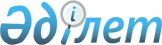 Об оказании социальной помощи обучающимся для льготного проезда на внутригородском пассажирском транспорте (кроме такси) по городу Экибастузу
					
			Утративший силу
			
			
		
					Решение маслихата города Экибастуза Павлодарской области от 25 апреля 2009 года N 169/16. Зарегистрировано Управлением юстиции города Экибастуза Павлодарской области 10 июня 2009 года N 12-3-233. Утратило силу решением маслихата города Экибастуза Павлодарской области от 21 августа 2014 года N 258/31      Сноска. Утратило силу решением маслихата города Экибастуза Павлодарской области от 21.08.2014 N 258/31.

      На основании подпункта 2 пункта 1 статьи 6 Закона Республики Казахстан "Об образовании", в целях оказания социальной помощи обучающимся городской маслихат РЕШИЛ:



      1. Оказывать социальную помощь в размере 50% от стоимости полного проездного билета для проезда на внутригородском пассажирском транспорте студентам высших учебных заведений, учащимся колледжей и профессиональных школ города Экибастуза из малообеспеченных семей, детей сирот и детей, оставшихся без попечения родителей, а также студентам, получающим социальную помощь для оплаты обучения в колледжах города Экибастуза.



      2. Контроль за реализацией данного решения возложить на постоянную комиссию городского маслихата по вопросам социального, культурного развития и экологии (Рамазанов С.Ж.).



      3. Настоящее решение вводится в действие по истечении десяти календарных дней после дня его первого официального опубликования.      Председатель сессии                        Р. Елюбаева      Секретарь городского маслихата             Г. Балтабекова
					© 2012. РГП на ПХВ «Институт законодательства и правовой информации Республики Казахстан» Министерства юстиции Республики Казахстан
				